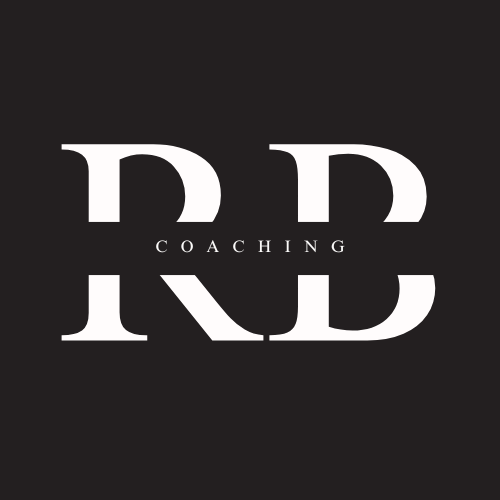 THE ONE-ON-ONE COACHING PROGRAM QUESTIONNAIREYear Started in real estate : _______________What has been your annual income in the past 3 years:Last year: ___________________2 years ago: _________________3 years ago: _________________What do you expect your annual income to be in the future: This year: _____________Next year: _____________Why did you enroll in One-On-One coaching? ________________________________________________________________________________________________________________________________________________________________________________________________________________________________________________________________What are your 3 biggest frustrations in your business today?_____________________________________________________________________________________________________________________________________________________________________________________________6. Based on the current condition of your business, what do you expect this One-On-One Coaching will do for your business? ____________________________________________________________________________________________________________________________________________________________________________________________________________________________________________________________________________________________________________________________________________________________________________________________________________________________________7. What kind of effect do you expect this Coaching to have on your life, if any? ______________________________________________________________________________________________________________________________________________________________________________________________________________________________________________________________________________________________________________________________________________________________8. What do you think will be necessary for you to reach the objectives you listed in the two questions above? ______________________________________________________________________________________________________________________________________________________________________________________________________________________________________________________________________________________________________________________________________________________________9. In building your ideal business, who do you think will be doing most of the actual business development work? You? Your coach? Both you and your coach? ______________________________________________________________________________________________________________________________________________________________________________________________________________________________________________________________________________________________________________________________________________________________10. How many hours per day do you expect to invest in your business?  ____________11. What other expectations do you have about Coaching? ________________________________________________________________________________________________________________________________________________________________________________________________________________________________________________________________________________________12. Take a look at each of the qualities listed below and think about yourself and where your own attitudes and behavior fall on the scale shown. For each quality, the box which best indicates your level of development. 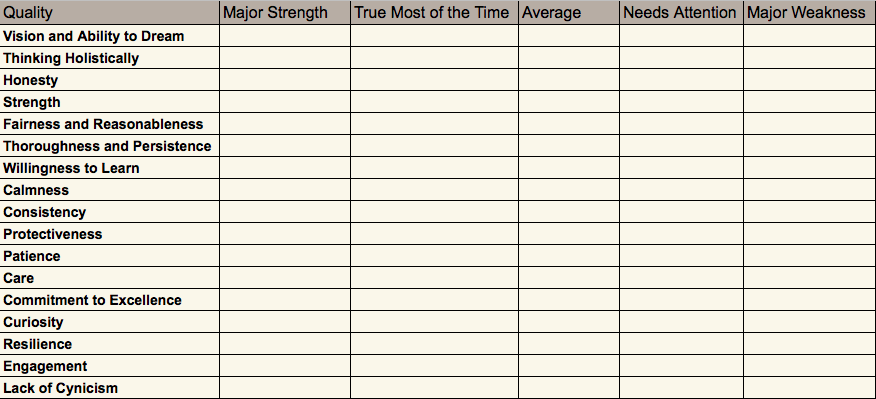 13. Take your time to answer the following questions in the space provided. Write the first response that comes to mind. The questions are designed to help you think about your role as an entrepreneur, and to provide a snapshot of your current business condition. What inspires you most about your business? ________________________________________________________________________________________________________________________________________________________________________________________________________________________________________________________________________________________________________________________________________________________________________________________________On a scale of 1 to 10, 10 being highest, how do you rate yourself as a leader and why? ________________________________________________________________________________________________________________________________________________________________________________________________Do you have a clear picture of where you would like your business to be in five years? ________________________________________________________________________________________________________________________________________________________________________________________________How do you track whether or not you are on target to achieve your vision for the business? ________________________________________________________________________________________________________________________________________________________________________________________________________________________________________________________________________________________________________________________________What is your most important business goal over the next 12 months? ________________________________________________________________________________________________________________________________________________________________________________________________________________________________________________________________________________________________________________________________Do you write down personal goals or objectives on a regular basis? ________________________________________________________________________________________________________________________________Do you have a good balance between your work and personal life? ________________________________________________________________________________________________________________________________Do you feel that you are in control of how you spend your time? _______________________________________________________________________________________________________________________________How would you describe strategic thinking? ________________________________________________________________________________________________________________________________________________________________________________________________On a scale of 1 to 10, 10 being highest, how would you rate yourself as a strategic thinker? ________________________________________________________________Describe the business activity you believe represents the most strategic use of your time. How much time do you spend on that activity? ________________________________________________________________________________________________________________________________________________________________________________________________________________________________________________________________________________________________________________________________________________________________________________________________________________________________________________________________________________________________________________________________________________________________________________________________________________________________________________________________Do you delegate work? If no, why not? ________________________________________________________________________________________________________________________________________________________________________________________________________________________________________________________________Which area of the business is most in need of better structure or organization? ________________________________________________________________________________________________________________________________________________________________________________________________________________________________________________________________How do you define the overall financial goals of your company? ________________________________________________________________________________________________________________________________________________________________________________________________________________________________________________________________Which key metrics do you review to understand the health of your business at any given point in time? ________________________________________________________________________________________________________________________________________________________________________________________________________________________________________________________________Can you describe the relationship between your business activities/decisions and your production level? ________________________________________________________________________________________________________________________________________________________________________________________________________________________________________________________________Do you have a budget? How do you use it? ________________________________________________________________________________________________________________________________________________________________________________________________________________________________________________________________________________________________________________________________________________________________________________________________Do you feel comfortable with your business cash reserves? ________________________________________________________________________________________________________________________________________________________________________________________________What is the one thing you want every customer or client to know about your brand/service? ________________________________________________________________________________________________________________________________________________________________________________________________On a scale of 1 to 10, 10 being highest, how well do you understand your customers? ________________________________________________________________________________________________________________________________________________________________________________________________Describe your target customer: 	________________________________________________________________________________________________________________________________________________________________________________________________Why should they use your services? ________________________________________________________________________________________________________________________________________________________________________________________________________________________________________________________________________________________________________________________________________________________________________________________________Where are your customers located? How effective have your efforts been in reaching them?  ________________________________________________________________________________________________________________________________________________________________________________________________________________________________________________________________________________________________________________________________________________________________________________________________What do you think differentiates you from your competitors? ________________________________________________________________________________________________________________________________________________________________________________________________________________________________________________________________________________________________________________________________________________________________________________________________How do you view your overall market potential? ________________________________________________________________________________________________________________________________________________________________________________________________________________________________________________________________________________________________________________________________On a scale of 1 to 10, 10 being highest, how well do you understand the needs of your customers? ________________________________________________________________________________________________________________________________________________________________________________________________________________________________________________________________________________________________________________________________What is the number one compliment you hear from customers? ________________________________________________________________________________________________________________________________________________________________________________________________What is the number one complaint you hear from customers? ________________________________________________________________________________________________________________________________________________________________________________________________What is it about your customer’s experience that makes you proud? ________________________________________________________________________________________________________________________________________________________________________________________________________________________________________________________________________________________________________________________________________________________________________________________________How do you attract customers/leads? ________________________________________________________________________________________________________________________________________________________________________________________________________________________________________________________________________________________________________________________________________________________________________________________________Do you feel your sales process is effective and produces desired results? ________________________________________________________________________________________________________________________________________________________________________________________________Do you have repeat customers? ________________________________________________________________________________________________________________________________Do your customers refer you business? ________________________________________________________________________________________________________________________________________________________________________________________________On a scale of 1 to 10, 10 being highest, how well does your company deliver a consistent, quality experience to your customers?  ________________________________________________________________How prepared are you and your business to leverage new ideas? ________________________________________________________________________________________________________________________________________________________________________________________________Is there anything else you would like to inform your coach about that wasn’t covered in our questionnaire? ________________________________________________________________________________________________________________________________________________________________________________________________________________________________________________________________